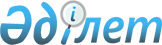 Об утверждении ставок платы за загрязнение окружающей среды по городу Алматы и ставок платы за использование особо охраняемой природной территории на 2003 год
					
			Утративший силу
			
			
		
					Решение XXII сессии Алматинского городского Маслихата II созыва от 19 декабря 2002 года. Зарегистрировано Управлением юстиции города Алматы 8 января 2003 года за N 505. Утратило силу в связи с истечением срока действия в соответствии с подпунктом 1 пункта 2 статьи 40 закона Республики Казахстан "О нормативных правовых актах" и письмом Маслихата города Алматы от 19 мая 2005 года N 559



       В соответствии со статьей 462 



Кодекса



 Республики Казахстан «О налогах и других обязательных платежах в бюджет (Налоговый кодекс)»от 12.06.2001 N 209-II и представлением акима города Алматы Алматинский городской Маслихат II-го созыва РЕШИЛ:      




      1. Утвердить ставки платежей за загрязнение окружающей среды по городу Алматы на 2003 год, приложение N 1, 2.




      2. Утвердить ставки платы за использование особо охраняемой природой территории Государственный природный парк «Медеу» местного значения на 2003 год (вход, въезд, пребывание), приложение № 3.




      3. Считать утратившими силу приложения N 5, 6 



решения



 ХIV-й сессии Алматинского городского Маслихата II-го созыва от 29.12.2001 года "Об утверждении налоговых ставок на земельные участки, сборов и платежей по городу Алматы".




      4. Контроль за исполнением настоящего решения возложить на постоянную комиссию по экологии и вопросам ЧС (Булекбаев В.Е.), председателя налогового комитета по городу Алматы Нурпеисова К.К. 


      


Председатель 




      ХХII-й сессии Алматинского 




      городского Маслихата II-го созыва                                       Ю.Стариков



      


Секретарь 




      Алматинского городского




      Маслихата II-го созыва                                                            Т.Мукашев





Приложение N 1          



к решению ХХII-й сессии Алматинского



городского Маслихата II-го созыва



от 19 декабря 2002 года    



Ставки






платы за загрязнение окружающей среды  по городу Алматы на 2003 год






      Председатель 




      ХХII-й сессии Алматинского 




      городского Маслихата II-го созыва                                       Ю.Стариков



      


Секретарь 




      Алматинского городского




      Маслихата II-го созыва                                                            Т.Мукашев





Приложение N 2          



к решению ХХII-й сессии Алматинского



городского Маслихата II-го созыва



от 19 декабря 2002 года     



Ставки платы






за загрязнение окружающей среды по городу Алматы






(за снос зеленых насаждений) на 2003 год






      

Примечание: 

восстановительная стоимость отдельно стоящих деревьев определяется по диаметру ствола на высоте 1,3 метра от земли.

     

Председатель 




      ХХII-й сессии Алматинского 




      городского Маслихата II-го созыва                                       Ю.Стариков



      


Секретарь 




      Алматинского городского




      Маслихата II-го созыва                                                            Т.Мукашев





Приложение N 3         



к решению ХХII-й сессии Алматинского



городского Маслихата II-го созыва



от 19 декабря 2002 года       



Ставки






платы за использование особо охраняемой природной






территории (ООПТ)  Государственный природный






парк «Медеу» местного значения на 2003 год



 





      

Председатель 




      ХХII-й сессии Алматинского 




      городского Маслихата II-го созыва    Ю.Стариков



      


Секретарь 




      Алматинского городского




      Маслихата II-го созыва              Т.Мукашев


					© 2012. РГП на ПХВ «Институт законодательства и правовой информации Республики Казахстан» Министерства юстиции Республики Казахстан
				

№N



Показатели



Единица измерения



Ставка платы 



1



За размещение отходов производства и потребления



За размещение отходов производства и потребления



За размещение отходов производства и потребления



1


5 класса токсичности

тенге/тонна

646


1


4  класса токсичности  

тенге/тонна

   1 292


1


3 класса токсичности

тенге/тонна

2 584


1


2 класса токсичности

тенге/тонна

10 336


1


1 класса токсичности

тенге/тонна

20 672


1


За захоронение радиоактивных отходов (РАО)

тенге/Гига-Беккерель

25


2



За сброс загрязняющих веществ в водные объекты


тенге/усл. тонна

5 000


3



За выбросы от стационарных источников


тенге/усл. тонна

539


4



За выбросы от передвижных источников работающих на:



За выбросы от передвижных источников работающих на:



За выбросы от передвижных источников работающих на:



4


Неэтилированном бензине

тенге/тонна

749


4


то же, с использованием средств снижения

тенге/тонна

629


4


Дизельном топливе

тенге/тонна

1 185


4


то же, с использованием средств снижения

тенге/тонна

995


4


Сжиженном нефтяном газе

тенге/тонна

672


4


Сжатом природном газе

тенге/тонна

454


5



За загрязнение атмосферного воздуха города иногородним транспортом



5


Легковым, работающим на неэтилированном бензине

тенге/машина

216


5


то же, с использованием средств снижения

тенге/машина

181


5


Грузовым и автобусам, работающим на неэтилированном бензине

тенге/машина

720


5


то же с использованием средств снижения 

тенге/машина

605


5


Грузовым и автобусам, работающим на дизельном топливе

тенге/машина

1708


5


то же с использованием средств снижения 

тенге/машина

1435.


6



За загрязнение атмосферного воздуха передвижными источниками при использовании



6


Этилированного бензина

тенге/тонна

9 216


6


Дизельного топлива  с содержанием серы более 0,2%  

тенге/тонна

11850


N№



Показатели



Единица измерения



Ставка платы


 



1



Восстановительная стоимость за вынужденный снос зеленых насаждений:



Восстановительная стоимость за вынужденный снос зеленых насаждений:



Восстановительная стоимость за вынужденный снос зеленых насаждений:



1



Вынужденный снос вечнозеленого голосеменного дерева с медленным нарастанием кроны (ель канадская, ель колючая, ель европейская, ель тяньшанская, можжевельник обыкновенный, туя западная)



Вынужденный снос вечнозеленого голосеменного дерева с медленным нарастанием кроны (ель канадская, ель колючая, ель европейская, ель тяньшанская, можжевельник обыкновенный, туя западная)



Вынужденный снос вечнозеленого голосеменного дерева с медленным нарастанием кроны (ель канадская, ель колючая, ель европейская, ель тяньшанская, можжевельник обыкновенный, туя западная)



1


Диаметр ствола до 4 см 

тенге/штука

10 214


1


Диаметр ствола до 8 см 

тенге/штука 

58 220


1


Диаметр ствола до 12 см 

тенге/штука 

75 553


1


Диаметр ствола до 16 см 

тенге/штука

97 033


1


Диаметр ствола до 20 см 

тенге/штука

120 526


1


Диаметр ствола до 24 см 

тенге/штука

137 890


1


Диаметр ствола до 28 см 

тенге/штука

145 040


1


Диаметр ствола до 32 см 

тенге/штука

151 168


1


Диаметр ствола до 36 см 

тенге/штука

159 340


1


Диаметр ствола до 40 см 

тенге/штука

163 425


1


Диаметр ствола до 44 см 

тенге/штука

171 597


1


Диаметр ствола до 48 см 

тенге/штука

177 725


1


Диаметр ствола до 52 см 

тенге/штука

183 853

Диаметр ствола до 80 см 

тенге/штука

209 388

Диаметр ствола до 100см 

тенге/штука

224 710

Диаметр ствола до 120 см 

тенге/штука

229 816


Вынужденный снос вечнозеленого голосеменного дерева с умеренным нарастанием кроны (сосна желтая, сосна крымская, сосна обыкновенная, можжевельник варгинекий, плосковеточник восточный)



Вынужденный снос вечнозеленого голосеменного дерева с умеренным нарастанием кроны (сосна желтая, сосна крымская, сосна обыкновенная, можжевельник варгинекий, плосковеточник восточный)



Вынужденный снос вечнозеленого голосеменного дерева с умеренным нарастанием кроны (сосна желтая, сосна крымская, сосна обыкновенная, можжевельник варгинекий, плосковеточник восточный)


Диаметр ствола до 4 см 

тенге/штука

5 957

Диаметр ствола до 8 см 

тенге/штука 

41 722

Диаметр ствола до 12 см 

тенге/штука 

55 399

Диаметр ствола до 16 см 

тенге/штука

72 078

Диаметр ствола до 20 см 

тенге/штука

86 971

Диаметр ствола до 24 см 

тенге/штука

96 502

Диаметр ствола до 28 см 

тенге/штука

99 480

Диаметр ствола до 32 см 

тенге/штука

103 054

Диаметр ствола до 36 см 

тенге/штука

104 841

Диаметр ствола до 40 см 

тенге/штука

106 628

Диаметр ствола до 44 см 

тенге/штука

109 011

Диаметр ствола до 48 см 

тенге/штука

110 798

Диаметр ствола до 52 см 

тенге/штука

113 776

Диаметр ствола до 80 см 

тенге/штука

122 116

Диаметр ствола до 100см 

тенге/штука

131 052

Диаметр ствола до 120 см 

тенге/штука

134 030


Вынужденный снос листопадного дерева с медленным нарастанием кроны (дуб черешчатый, конский каштан обыкновенный, орех грецкий, орех серый, орех черный)



Вынужденный снос листопадного дерева с медленным нарастанием кроны (дуб черешчатый, конский каштан обыкновенный, орех грецкий, орех серый, орех черный)



Вынужденный снос листопадного дерева с медленным нарастанием кроны (дуб черешчатый, конский каштан обыкновенный, орех грецкий, орех серый, орех черный)


Диаметр ствола до 4 см 

тенге/штука

2 182

Диаметр ствола до 8 см 

тенге/штука 

12 435

Диаметр ствола до 12 см 

тенге/штука 

16 144

Диаметр ствола до 16 см 

тенге/штука

20 725

Диаметр ствола до 20 см 

тенге/штука

25 743

Диаметр ствола до 24 см 

тенге/штука

29 451

Диаметр ствола до 28 см 

тенге/штука

30 978

Диаметр ствола до 32 см 

тенге/штука

32 285

Диаметр ствола до 36 см 

тенге/штука

34 032

Диаметр ствола до 40 см 

тенге/штука

37 023

Диаметр ствола до 44 см 

тенге/штука

36 650

Диаметр ствола до 48 см 

тенге/штука

37 959

Диаметр ствола до 52 см 

тенге/штука

39 268

Диаметр ствола до 80 см 

тенге/штука

44 722

Диаметр ствола до 100см 

тенге/штука

47 994

Диаметр ствола до 120 см 

тенге/штука

49 085


Вынужденный снос листопадного дерева с умеренным нарастанием кроны (боярышники кроваво-красный и мягковатый, вязы Андросова и гладкий, гледичия трехколючковая, катальпа прекрасная, клен остролистный, лиственницы сибирская и даурская, ясени ланцентный и согдианский)



Вынужденный снос листопадного дерева с умеренным нарастанием кроны (боярышники кроваво-красный и мягковатый, вязы Андросова и гладкий, гледичия трехколючковая, катальпа прекрасная, клен остролистный, лиственницы сибирская и даурская, ясени ланцентный и согдианский)



Вынужденный снос листопадного дерева с умеренным нарастанием кроны (боярышники кроваво-красный и мягковатый, вязы Андросова и гладкий, гледичия трехколючковая, катальпа прекрасная, клен остролистный, лиственницы сибирская и даурская, ясени ланцентный и согдианский)


Диаметр ствола до 4 см 

тенге/штука

1 547

Диаметр ствола до 8 см 

тенге/штука 

10 978

Диаметр ствола до 12 см 

тенге/штука 

14 380

Диаметр ствола до 16 см 

тенге/штука

18 709

Диаметр ствола до 20 см 

тенге/штука

22 574

Диаметр ствола до 24 см 

тенге/штука

25 048

Диаметр ствола до 28 см 

тенге/штука

25 821

Диаметр ствола до 32 см 

тенге/штука

26 749

Диаметр ствола до 36 см 

тенге/штука

27 212

Диаметр ствола до 40 см 

тенге/штука

27 676

Диаметр ствола до 44 см 

тенге/штука

28 295

Диаметр ствола до 48 см 

тенге/штука

28 759

Диаметр ствола до 52 см 

тенге/штука

29 532

Диаметр ствола до 80 см 

тенге/штука

31 696

Диаметр ствола до 100см 

тенге/штука

34 015

Диаметр ствола до 120 см 

тенге/штука

34 789


Вынужденный снос листопадного дерева с быстрым нарастанием кроны и ограниченной длительности жизнедеятельности (абрикос обыкновенный, береза повислая, вишня домашняя, вяз приземистый, груша домашняя, ивы белая и вавилонская, клены Гиннала, полевой, Семенова, татарский и ясенелистный, лох остроплодный, тополя белый, пирамидальный, канадекий и черный, шелковицы белая и черная, яблони домашняя и Сиверса)



Вынужденный снос листопадного дерева с быстрым нарастанием кроны и ограниченной длительности жизнедеятельности (абрикос обыкновенный, береза повислая, вишня домашняя, вяз приземистый, груша домашняя, ивы белая и вавилонская, клены Гиннала, полевой, Семенова, татарский и ясенелистный, лох остроплодный, тополя белый, пирамидальный, канадекий и черный, шелковицы белая и черная, яблони домашняя и Сиверса)



Вынужденный снос листопадного дерева с быстрым нарастанием кроны и ограниченной длительности жизнедеятельности (абрикос обыкновенный, береза повислая, вишня домашняя, вяз приземистый, груша домашняя, ивы белая и вавилонская, клены Гиннала, полевой, Семенова, татарский и ясенелистный, лох остроплодный, тополя белый, пирамидальный, канадекий и черный, шелковицы белая и черная, яблони домашняя и Сиверса)


Диаметр ствола до 4 см 

тенге/штука

662

Диаметр ствола до 8 см 

тенге/штука 

3 442

Диаметр ствола до 12 см 

тенге/штука 

4 501

Диаметр ствола до 16 см 

тенге/штука

5 693

Диаметр ствола до 20 см 

тенге/штука

6 950

Диаметр ствола до 24 см 

тенге/штука

7 943 

Диаметр ствола до 28 см 

тенге/штука

8 273

Диаметр ствола до 32 см 

тенге/штука

8 538

Диаметр ствола до 36 см 

тенге/штука

8 670 

Диаметр ствола до 40 см 

тенге/штука

8 935

Диаметр ствола до 44 см 

тенге/штука

9 200

Диаметр ствола до 48 см 

тенге/штука

9 399

Диаметр ствола до 52 см 

тенге/штука

9 664

Диаметр ствола до 80 см 

тенге/штука

10 326


Вынужденный снос вечнозеленого кустарника (можжевельники, плосковеточник, туя, магония, самшит)



Вынужденный снос вечнозеленого кустарника (можжевельники, плосковеточник, туя, магония, самшит)



Вынужденный снос вечнозеленого кустарника (можжевельники, плосковеточник, туя, магония, самшит)


Высота до 0,5 м

тенге/штука

3 575

Высота до 0,75 м

тенге/штука 

5 361

Высота до 1,0 м

тенге/штука 

7 149

Высота до 1,25 м

тенге/штука

8 935

Высота до 1,5 м

тенге/штука

10 723

Высота до 1,75 м

тенге/штука

12 509

Высота до 2,0 м

тенге/штука

14 297

Высота более 2,0 м

тенге/штука

16 083


Вынужденный снос листопадного  кустарника



Вынужденный снос листопадного  кустарника



Вынужденный снос листопадного  кустарника


Высота до 0,5 м

тенге/штука

360

Высота до 0,75 м

тенге/штука

540

Высота до 1,0 м

тенге/штука

721

Высота до 1,25 м

тенге/штука

901

Высота до 1,5 м

тенге/штука

1 081

Высота до 1,75 м

тенге/штука

1 261

Высота до 2,0 м

тенге/штука

1 441

Высота более 2,0 м

тенге/штука

1 621


Вынужденный снос двухрядной вечнозеленой изгороди (туя, плосковеточник)



Вынужденный снос двухрядной вечнозеленой изгороди (туя, плосковеточник)



Вынужденный снос двухрядной вечнозеленой изгороди (туя, плосковеточник)


Средняя высота до 0,5 м

тенге/1 пог/метр

11 914

Средняя высота до 0,75 м

тенге/1 пог/метр

17 871

Средняя высота до 1,0 м

тенге/1 пог/метр

23 828

Средняя высота до 1,25 м

тенге/1 пог/метр

29 785

Средняя высота до 1,5 м

тенге/1 пог/метр

35 742

Средняя высота до 1,75 м

тенге/1 пог/метр

41 699

Средняя высота до 2,0 м

тенге/1 пог/метр

47 655

Средняя высота более 2,0 м

тенге/1 пог/метр

53 612


Вынужденный снос однорядной вечнозеленой изгороди (туя, плосковеточник)



Вынужденный снос однорядной вечнозеленой изгороди (туя, плосковеточник)



Вынужденный снос однорядной вечнозеленой изгороди (туя, плосковеточник)


Средняя высота до 0,5 м

тенге/1 пог/метр

5 957

Средняя высота до 0,75 м

тенге/1 пог/метр

8 935

Средняя высота до 1,0 м

тенге/1 пог/метр

11 914

Средняя высота до 1,25 м

тенге/1 пог/метр

14 892

Средняя высота до 1,5 м

тенге/1 пог/метр

17 871

Средняя высота до 1,75 м

тенге/1 пог/метр

20 849

Средняя высота до 2,0 м

тенге/1 пог/метр

23 828

Средняя высота более 2,0 м

тенге/1 пог/метр

26 806


Вынужденный снос двухрядной листопадной «живой изгороди» 



Вынужденный снос двухрядной листопадной «живой изгороди» 



Вынужденный снос двухрядной листопадной «живой изгороди» 


Средняя высота до 0,5 м

тенге/1 пог/метр

636

Средняя высота до 0,75 м

тенге/1 пог/метр

954

Средняя высота до 1,0 м

тенге/1 пог/метр

1 271

Средняя высота до 1,25 м

тенге/1 пог/метр

1 589

Средняя высота до 1,5 м

тенге/1 пог/метр

1 907

Средняя высота до 1,75 м

тенге/1 пог/метр

2 224

Средняя высота до 2,0 м

тенге/1 пог/метр

2 542

Средняя высота более 2,0 м

тенге/1 пог/метр

2 860


Вынужденный снос однорядной листопадной «живой изгороди» 



Вынужденный снос однорядной листопадной «живой изгороди» 



Вынужденный снос однорядной листопадной «живой изгороди» 


Средняя высота до 0,5 м

тенге/1 пог/метр

318

Средняя высота до 0,75 м

тенге/1 пог/метр

477

Средняя высота до 1,0 м

тенге/1 пог/метр

636

Средняя высота до 1,25 м

тенге/1 пог/метр

795

Средняя высота до 1,5 м

тенге/1 пог/метр

954

Средняя высота до 1,75 м

тенге/1 пог/метр

1 112

Средняя высота до 2,0 м

тенге/1 пог/метр

1 271

Средняя высота более 2,0 м

тенге/1 пог/метр

1 430


Вынужденный снос цветника из многолетников, включая розарии

 


Вынужденный снос цветника из многолетников, включая розарии

 


Вынужденный снос цветника из многолетников, включая розарии

 

Сохранность растений в насаждений не менее 80%

тенге/1 кв.м.

3 495

Сохранность растений в насаждений 50-80%

тенге/1 кв.м.

2 621

Сохранность растений в насаждений  50%

тенге/1 кв.м.

874


Вынужденный снос газона

 


Вынужденный снос газона

 


Вынужденный снос газона

 

Партерный газон  проективные покрытия не менее 90%, сорная растительность менее 10%

тенге/1 кв.м.

795

Обычный газон  проективные покрытия не менее 80%, сорная растительность менее 10-20%

тенге/1 кв.м.

334

Луговой газон  искусственный газон с долей сорных растений более 20% или участки естественной луговой растительности

тенге/1 кв.м.

32


N№



Показатели



Единица измерения



Ставки платы


1

Легковой автотранспорт

тенге/автомашина

160

2

Грузовой автотранспорт

тенге/автомашина

550

3

Отчисления с маршрутных автобусов

тенге/год

12200

4

Автотранспорт организаций, находящихся на территории ООПТ

тенге/квартал

1300

5

Автотранспорт автовладельцев, проживающих или имеющих дачные участки на территории ОППТ

тенге/квартал

150

6

Автотранспорт автовладельцев, работающих на территории ООПТ

тенге/квартал

650

7

Автотранспорт, привлекаемый на мероприятия на территории ООПТ

тенге/7дней

320
